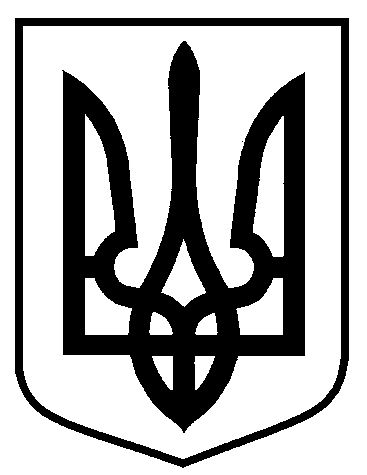 Сумська міська радаВиконавчий комітетРІШЕННЯ     від                        №  У зв’язку з технічною помилкою, на підставі поданої заяви, керуючись частиною першою статті 52 Закону України «Про місцеве самоврядування в Україні», виконавчий комітет Сумської міської радиВИРІШИВ:
Внести зміни в графу 3 пункту 9 додатку 2 до рішення виконавчого комітету Сумської міської ради від 18.04.2018 № 222 «Про присвоєння та зміну поштових адрес об’єктам нерухомого майна в місті Суми», замінивши цифру  «4» цифрами та символом «4/1».Міський голова                                                                                   О.М. ЛисенкоКривцов 700-103Розіслати: Кривцову А.В., заявнику.Про внесення змін до рішення    виконавчого комітету Сумської     міської ради від 18.04.2018 № 222 «Про присвоєння та зміну поштових адрес об’єктам нерухомого майна в місті Суми»